Планируемые результаты освоения  учебного предмета география в 7 классеЛичностные результаты освоения курсаОбучающийся должен:осознавать себя жителем планеты Земля и гражданином России;
осознавать целостность природы, населения и хозяйства Земли, материков, их крупных районов и стран;осознавать значимость и общность глобальных проблем человечества;
овладеть на уровне общего образования законченной системой географических знаний, умений и навыками их применения в различных жизненных ситуациях;проявлять эмоционально-ценностное отношение к окружающей среде, к необходимости ее сохранения и рационального использования;проявлять патриотизм, любовь к своей местности, своему региону, своей стране;уважать  историю, культуру, национальные особенности, традиции и обычаи других народов;уметь с позиций социальных норм собственные поступки и поступки других людей;
уметь взаимодействовать с людьми, работать в коллективе, вести диалог, дискуссию, вырабатывая общее решение;уметь ориентироваться в окружающем мире, выбирать цель своих действий и поступков, принимать решения.Метапредметным результатом освоения курса является формирование универсальных учебных действий (УУД) Регулятивные УУД:самостоятельно обнаруживать и формулировать учебную проблему, определять цель;определять критерии  для сравнения фактов, явлений, событий, объектов;выдвигать версии решения проблемы, осознавать (и интерпретировать в случае необходимости) конечный результат, выбирать средства достижения цели из предложенных, а также искать их самостоятельно;составлять (индивидуально или в группе) план решения проблемы (выполнения проекта);работая по плану, сверять свои действия с целью и, при необходимости, исправлять ошибки самостоятельно (в том числе и корректировать план);в диалоге с учителем совершенствовать самостоятельно выбранные критерии оценки.Предметные  результаты обученияОбучающийся должен уметь:называть и показывать материки и части света, острова и полуострова, крупные формы рельефа, океаны и моря, заливы, проливы, течения, реки, озера,  наиболее крупные страны мира;объяснять зависимость размещения крупных форм рельефа от строения земной коры, зональность в распределении температуры воздуха, атмосферного давления, осадков, природных зон, изменения свойств океанических вод, влияние природы на жизнь и деятельность человека;описывать климат отдельных климатических поясов и территорий, отдельные природные комплексы с использованием карт, особенности природы и основные занятия населения стран;определять географическое положение объектов их отличительные признаки;приводить примеры материковых, вулканических и коралловых островов, основных типов воздушных масс, природных зон, природных комплексов, изменения природы материков под влиянием хозяйственной деятельности человека, влияния природы на жизнь людей, примеры, подтверждающие закономерности географической оболочки – целостность, ритмичность, зональность;читать и анализировать разные виды карт, давать характеристику карты;составлять простейшие схемы взаимодействия природных комплексов.рассказывать об основных путях расселения человека по материкам, главных областях современного расселения, разнообразии видов хозяйственной деятельности человека.Основное содержание  учебного предмета география 7 классВведение  (1 ч)Что изучают в курсе географии материков и океанов? Материки (континенты) и острова. Части света.Как люди открывали и изучали Землю. Основные этапы накопления знаний о Земле.Источники географической информации. Карта — особый источник географических знаний. Географические методы изучения окружающей среды. Карта — особый источник географических знаний. Виды карт. Различие географических карт по охвату территории и масштабу. Различие карт по содержанию. Методы географических исследований.Основные виды учебной деятельности: Учащийся должен уметь: показывать материки и части света;приводить примеры материковых, вулканических, коралловых островов;давать характеристику карты; читать и анализировать карту.Раздел I.  Главные особенности природы Земли (9 ч)Тема 1. Литосфера и рельеф Земли (2 ч)Происхождение материков и океанов. Происхождение Земли. Строение материковой и океанической земной коры. Плиты литосферы. Карта строения земной коры. Сейсмические пояса Земли.Рельеф земли. Взаимодействие внутренних и внешних сил — основная причина разнообразия рельефа. Размещение крупных форм рельефа на поверхности Земли.Практическая работа №1 (итоговая): Описание по карте рельефа одного из материков.Тема 2. Атмосфера и климаты земли (2 ч)Распределение температуры воздуха и осадков на Земле. Воздушные массы. Климатические карты. Распределение температуры воздуха на Земле. Распределение поясов атмосферного давления на Земле. Постоянные ветры. Воздушные массы. Роль воздушных течений в формировании климата.Климатические пояса Земли. Основные климатические пояса. Переходные климатические пояса. Климатообразующие факторы.Практическая работа №2 (итоговая): Сравнение климата двух климатических поясов (по выбору).   Тема 3. Гидросфера. Мировой океан – главная часть гидросферы (2 ч)Воды Мирового океана. Схема поверхностных течений. Роль океана в жизни Земли. Происхождение вод Мирового океана. Свойства вод океана. Льды в океане. Водные массы. Схема поверхностных течений.Жизнь в океане. Взаимодействие океана с атмосферой и сушей. Разнообразие морских организмов. Распространение жизни в океане. Биологические богатства океана. Взаимодействие океана с атмосферой и сушей.Тема 4.  Географическая оболочка (3 ч)Строение и  свойства  географической  оболочки.Строение географической оболочки. Свойства географической оболочки. Круговорот веществ и энергии. Роль живых организмов в формировании природы.Природные комплексы суши и океана. Природные комплексы суши. Природные комплексы океана. Разнообразие природных комплексов.Природная зональность. Что такое природная зона? Разнообразие природных зон. Закономерность размещения при# родных зон на Земле. Широтная зональность. Высотная поясность.Основные виды учебной деятельности: Учащийся должен уметь:называть и показывать на карте крупные формы рельефа и объяснять зависимость крупных форм рельефа от строения земной коры;объяснять зональность в распределении температуры воз# духа, атмосферного давления, осадков;называть типы воздушных масс и некоторые их характеристики;делать простейшие описания климата отдельных климатических поясов;показывать океаны и некоторые моря, течения, объяснять изменения свойств океанических вод;приводить примеры влияния Мирового океана на природу материков;приводить примеры природных комплексов; составлять простейшие схемы взаимодействия природных комплексов.Раздел II.  Население Земли (3 ч)Численность населения Земли. Размещение населения. Факторы, влияющие на численность населения. Размещение людей на Земле.Народы и религии мира. Этнический состав населения мира. Мировые и национальные религии.Хозяйственная деятельность людей. Городское и сельское население. Основные виды хозяйственной деятельности людей. Их влияние на природные комплексы. Комплексные карты. Городское и сельское население. Культурно-исторические регионы мира. Многообразие стран, их основные типы.Основные виды учебной деятельности: Учащийся должен уметь:рассказывать об основных путях расселения человека по материкам, главных областях расселения, разнообразии видов хозяйственной деятельности людей;читать комплексную карту; показывать наиболее крупные страны мира.Раздел III.  Океаны и материки (50 ч)Тема 1. Океаны (2ч)Тихий, Индийский, Атлантический и Северный Ледовитый океаны. Особенности географического положения. Из истории исследования океанов. Особенности природы. Виды хозяйственной деятельности в каждом из океанов.Практическая работа №3(итоговая): Отражение на контурной карте функций одного из океанов (по выбору).Тема 2. Южные материки (1 ч)Общие  особенности  природы  южных  материков.Особенности географического положения южных материков. Общие черты рельефа. Общие особенности климата и внутренних вод. Общие особенности расположения природных зон. Почвенная карта.Тема 3. Африка (10 ч)Географическое положение. Исследования Африки.Географическое положение. Исследование Африки зарубежными путешественниками. Исследование Африки русскими путешественниками и учеными.Рельеф и полезные ископаемые. Основные формы рельефа. Формирование рельефа под влиянием внутренних и внешних процессов. Размещение месторождений полезных ископаемых.Климат. Внутренние воды. Климатические пояса Африки. Внутренние воды Африки. Основные речные системы. Значение рек и озер в жизни населения.Природные зоны. Проявление широтной зональности на материке. Основные черты природных зон.Влияние человека на природу. Заповедники и национальные парки. Влияние человека на природу. Стихийные бедствия. Заповедники и национальные парки.Население. Население Африки. Размещение населения. Колониальное прошлое материка.Страны Северной Африки. Алжир. Общая характеристика региона. Географическое положение, природа, население, хозяйство Алжира.Страны Западной и Центральной Африки. Нигерия. Общая характеристика региона. Географическое положение, природа, население, хозяйство Нигерии.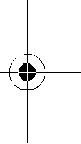 Страны Восточной Африки. Эфиопия. Общая характеристика региона. Географическое положение, природа, на# селение, хозяйство Эфиопии.Страны Южной Африки. Южно-Африканская Республика. Общая характеристика региона. Географическое положение, природа, население, хозяйство Южно-Африканской Республики.Практическая работа №4(итоговая): Определение по картам природных богатств  стран Африки.Практическая работа №5 (итоговая): Описание по картам основных видов деятельности населения одной из стран Африки.Тема 4. Австралия и Океания (5 ч)Географическое положение. История открытия. Рельеф и полезные ископаемые. Своеобразие географического положения материка. История открытия и исследования. Особенности рельефа. Размещение месторождений полезных ископаемых.Климат. Внутренние воды. Факторы, определяющие особенности климата материка. Климатические пояса и области. Внутренние водыПриродные	зоны.   Своеобразие  органического  мира.Проявление широтной зональности в размещении природных зон. Своеобразие органического мира.Австралийский Союз. Население. Хозяйство Австралийского Союза. Изменение природы человеком.Океания. Природа, население и страны. Географическое положение. Из истории открытия и исследования. Особенности природы. Население и страны. Памятники природного и культурного наследия.Практическая работа №6 (итоговая): Сравнительная характеристика двух регионов Австралии (по выбору). Тема 5. Южная Америка (7ч)Географическое положение. Из истории открытия и исследования материка. Географическое положение. История открытия и исследования материка.Рельеф и полезные ископаемые. История формирования основных форм рельефа материка. Закономерности размещения равнин и складчатых поясов, месторождений полезных ископаемых.Климат. Внутренние воды. Климатообразующие факторы. Климатические пояса и области. Внутренние воды. Реки как производные рельефа и климата материка.Природные зоны. Своеобразие органического мира материка. Высотная поясность в Андах. Изменения природы материка под влиянием деятельности человека. Охрана природы.Население. История заселения материка. Численность, плотность, этнический состав населения. Страны.Страны востока материка. Бразилия. Географическое положение, природа, население, хозяйство Бразилии и Аргентины.Страны Анд. Перу. Своеобразие природы Анд. Географическое положение, природа, население, хозяйство Перу.Практическая работа №7 (итоговая): Описание по карте Бразилии или Аргентины (по выбору).Тема 6. Антарктида (1ч)Географическое положение. Открытие и исследование Антарктиды. Географическое положение. Антарктика.Открытие и первые исследования. Современные исследования Антарктиды. Ледниковый покров. Подледный рельеф. Климат. Органический мир. Значение современных исследований Антарктики.Тема 7. Северные материки (1 ч)Общие особенности природы северных материков.Географическое положение. Общие черты рельефа. Древнее оледенение. Общие черты климата и природных зон.Тема 8. Северная Америка (7 ч)Географическое  положение.  Из  истории  открытия и исследования материка. Географическое положение. Из истории открытия и исследования материка. Русские   исследования  Северо-Западной Америки. Рельеф и полезные ископаемые. Основные черты рельефа материка. Влияние древнего оледенения на рельеф. Закономерности размещения крупных форм рельефа и месторождений полезных ископаемых. Климат. Внутренние воды. Климатообразующие факторы. Климатические пояса и области. Внутренние воды. Реки как производные рельефа и климата материка. Природные зоны. Население. Особенности распределения природных зон на материке. Изменение природы под влиянием деятельности человека. Население. Канада. Географическое положение, природа, население, хозяйство, заповедники и национальные парки Канады. Соединенные Штаты Америки. Географическое положение, природа, население, хозяйство, памятники природного и культурного наследия США. Средняя Америка. Мексика. Общая характеристика региона. Географическое положение, природа, население, хозяйство Мексики.Практическая работа №8 (итоговая): Характеристика по картам основных видов природных ресурсов Северной Америки.Тема 9. Евразия (17 ч)Географическое положение. Исследования Центральной Азии. Особенности географического положения. Очертания берегов. Исследования Центральной Азии.Особенности рельефа, его развитие. Особенности рельефа Евразии, его развитие. Области землетрясений и вулканов. Основные формы рельефа. Полезные ископаемые.Климат. Внутренние воды. Факторы, формирующие климат материка. Климатические пояса. Влияние климата на хозяйственную деятельность населения. Внутренние воды, их распределение. Реки. Территории внутреннего стока. Озера. Современное оледенение. Многолетняя мерзлота.Природные зоны. Народы и страны Евразии. Расположение и характеристика природных зон. Высотные пояса в Гималаях и Альпах. Народы Евразии. Страны.Страны Северной Европы. Состав региона. Природа. Население. Хозяйство. Комплексная характеристика стран региона.Страны Западной Европы. Общая характеристика региона. Географическое положение, природа, население, хозяйство, объекты всемирного наследия Великобритании, Франции и Германии.Страны Восточной Европы. Общая характеристика региона. Польша, Чехия, Словакия, Венгрия. Румыния и страны Балканского полуострова. Страны Балтии. Белоруссия. Украина. Молдавия.Страны Южной Европы. Италия. Общая характеристика региона. Географическое положение, природа, население, хозяйство Италии. Памятники всемирного наследия региона.Страны Юго-Западной Азии. Общая характеристика региона. Географическое положение, природа, население, хозяйство Армении, Грузии и Азербайджана.Страны Центральной Азии. Общая характеристика региона. Географическое  положение, природа, население, хозяйство Казахстана, Узбекистана, Киргизии, Таджикистана, Туркмении и Монголии.Страны Восточной Азии. Общая характеристика региона. Географическое положение, природа, население, хозяйство, памятники всемирного наследия Китая и Японии.Страны Южной Азии. Индия. Общая характеристика региона. Географическое положение, природа, население, хозяйство Индии.Страны Юго-Восточной Азии. Индонезия. Общая характеристика региона. Географическое положение, природа, на# селение, хозяйство Индонезии.Практическая работа №9 (итоговая): Сравнительная характеристика стран Европы.Практическая работа №10 (итоговая): Группировка стран Азии по различным признакам. Основные виды учебной деятельности: Учащийся должен уметь:показывать на карте и называть океаны и материки, определять их географическое положение, определять и называть некоторые отличительные признаки отдельных океанов и материков как крупных природных комплексов;показывать на карте наиболее крупные и известные географические объекты на материках (горы, возвышенности, реки, озера и т. д.) и в океанах (моря, заливы, проливы, острова, полуострова);описывать отдельные природные комплексы с использованием карт;показывать наиболее крупные государства на материках; уметь давать описания природы и основных занятийнаселения, используя карты атласа; приводить примеры воздействия и изменений природына материках под влиянием деятельности человека.Раздел IV. Географическая оболочка — наш дом (4 ч)Закономерности географической оболочки. Закономерности географической оболочки: целостность, ритмичность, зональность.Взаимодействие природы и общества. Значение природных богатств. Влияние природы на условия жизни людей. Воздействие человека на природу. Необходимость международного сотрудничества в использовании природы и ее охране.Практическая работа №11(итоговая): Составление описания местности.         Основные виды учебной деятельности: Учащийся должен уметь:приводить примеры, подтверждающие закономерности географической оболочки — целостность, ритмичность, зональность;объяснять их влияние на жизнь и деятельность человека; называть разные виды природных ресурсов; приводить примеры влияния природы на условия жизнилюдей.	Формы организации образовательного процесса:Общеклассные формы: урок, собеседование, консультация, практическая работа, программное обучение, зачетный урок.Групповые формы: групповая работа на уроке, групповой практикум, групповые творческие задания.Индивидуальные формы: работа с литературой или электронными источниками информации, письменные упражнения, выполнение индивидуальных заданий, работа с обучающими программами за компьютером.Самостоятельная работа учащихся по  изучению нового материала,  отработке учебных навыков и навыков практического применения приобретенных знаний, выполнение индивидуальных заданий творческого характера.Виды деятельности учащихся: слушание объяснений учителя; работа с текстом учебника и статистическими данными;  работа с научно-популярной литературой; выполнение  практических работ;   выполнение заданий на контурной карте; выявление географических зависимостей; объяснение наблюдаемых явлений; анализ проблемных ситуаций; сравнительная характеристика объектов;  анализ и сопоставление карт атласа; просмотр учебных фильмов и видеофрагментов; работа с Интернет-ресурсами; выполнение тестовых заданий, подготовка сообщений, докладов, презентацийУчебно-тематический план:Планируемые результаты освоения учебного предмета география в 8 классеЛичностные:воспитание российской гражданской идентичности: патриотизма, любви и уважения к Отечеству, чувства гордости за свою Родину; осознание единства географического пространства России как единой среды проживания населяющих её народов, определяющей общность их исторических судеб; осознание своей этнической принадлежности, усвоение гуманистических и традиционных ценностей многонационального российского общества;воспитание чувства ответственности и долга перед Родиной;формирование ответственного отношения к учению, готовности и способности учащихся к саморазвитию и самообразованию на основе мотивации к обучению и познанию, осознанномувыбору и построению дальнейшей индивидуальной траектории образования на базе ориентировки в мире профессий и профессиональных предпочтений с учётом устойчивых познавательных интересов;формирование личностных представлений о целостности природы, о России как субъекте мирового географического пространства, её месте и роли в современном мире; осознание значимости и общности глобальных проблем человечества;формирование уважительного отношения к истории, культуре, национальным особенностям, традициям и образу жизни других народов; осознанной доброжелательности к другому человеку, его мнению, мировоззрению, культуре, языку, вере; готовности и способности вести диалог с другими людьми и достигать в нём взаимопонимания;освоение социальных норм, правил поведения, ролей и форм социальной жизни в группах и сообществах, включая взрослые и социальные сообщества; участие в школьном самоуправлении и общественной жизни в пределах возрастных компетенций с учётом региональных, этнокультурных, социальных и экономических особенностей;развитие морального сознания и компетентности в решении моральных проблем на основе личностного выбора, формирование нравственных чувств и нравственного поведения, осознанного и ответственного отношения к собственным поступкам;формирование коммуникативной компетентности в общении и сотрудничестве со сверстниками, старшими и младшими в процессе образовательной, общественно полезной, учебно-исследовательской, творческой и других видов деятельности;формирование ценности здорового и безопасного образа жизни; усвоение правил индивидуального и коллективного безопасного поведения в чрезвычайных ситуациях, угрожающих жизни и здоровью людей, правил поведения на транспорте и на дорогах;формирование экологического сознания на основе признания ценности жизни во всех её проявлениях и необходимости ответственного, бережного отношения к окружающей среде и рационального природопользования.Метапредметные:умение самостоятельно определять цели своего обучения, ставить и формулировать для себяновые задачи в учёбе и познавательной деятельности, развивать мотивы и интересы своей познавательной деятельности;умение самостоятельно планировать пути достижения целей, в том числе альтернативные, осознанно выбирать наиболее эффективные способы решения учебных и познавательных задач;умение соотносить свои действия с планируемыми результатами, осуществлять контроль своей деятельности в процессе достижения результата, определять способы действий в рамках предложенных условий и требований, корректировать свои действия в соответствии с изменяющейся ситуацией;умение оценивать правильность выполнения учебной задачи, собственные возможности её решения;владение основами самоконтроля, самооценки, принятия решений и осуществления осознанного выбора в учебной и познавательной деятельности;умение определять понятия, делать обобщения, устанавливать аналогии, классифицировать,самостоятельно выбирать основания и критерии для классификации, устанавливать причинно-следственные связи, строить логическое рассуждение, умозаключение (индуктивное, дедуктивное и по аналогии) и делать выводы;умение создавать, применять и преобразовывать знаки и символы, модели и схемы для решения учебных и познавательных задач;смысловое чтение;умение организовывать учебное сотрудничество и совместную деятельность с учителем и со сверстниками; работать индивидуально и в группе: находить общее решение и разрешать конфликты на основе согласования позиций и учёта интересов; формулировать, аргументировать и отстаивать своё мнение;умение осознанно использовать речевые средства в соответствии с задачей коммуникации, для выражения своих чувств, мыслей и потребностей; планирования и регуляции своей деятельности; владение устной и письменной речью; монологической контекстной речью;формирование и развитие компетентности в области использовании информационно- коммуникационных технологий (ИКТ-компетенции).Предметные:формирование представлений о географической науке, её роли в освоении планеты человеком, о географических знаниях как компоненте научной картины мира, об их необходимости для решения современных практических задач человечества и своей страны, в том числе задачи охраны окружающей среды и рационального природопользования;формирование первичных навыков использования территориального подхода как основы географического мышления для осознания своего места в целостном, многообразном и быстро изменяющемся мире и адекватной ориентации в нём;овладение элементарными практическими умениями использования приборов и инструментовдля определения количественных и качественных характеристик компонентов географической среды, в том числе её экологических параметров;овладение основами картографической грамотности и использования географической картыкак одного из «языков» международного общения;овладение основными навыками нахождения, использования и презентации географическойинформации;формирование умений и навыков использования разнообразных географических знаний в повседневной жизни для объяснения и оценки разнообразных явлений и процессов, самостоятельного оценивания уровня безопасности окружающей среды, адаптации к условиям территории проживания, соблюдения мер безопасности в случае природных стихийных бедствий и техногенных катастроф;формирование представлений об особенностях экологических проблем на различных территориях и акваториях, умений и навыков безопасного и экологически целесообразного поведения в окружающей среде.Содержание учебного предмета «География» 8 класс68 ч (2 ч/н)Введение (1час)Что изучает география России. Географический взгляд на Россию: разнообразие территории, уникальность географических объектов.Часть 1. Россия на карте мира( 11 часов)Географическое положение и административно-территориальное устройство РоссииГраницы России. Что такое государственная граница и что она ограничивает. Каковы особенности российских границ. Сухопутные границы России. Морские границы России. С кем соседствует Россия.Россия на карте часовых поясов. Что такое местное и поясное время. Что такое декретное время и для чего оно нужно.Географическое положение России. Какие типы географического положения существуют.Физико-географическое положение России.Экономико-географическое и транспортно-географическое положение России. Где расположены крайние точки России. Как на разных уровнях оценивается экономико-географическое положение России. Чем различаются потенциальные и реальные выгоды транспортно-географического положения страны.Геополитическое, геоэкономическое, геодемографическое, этнокультурное и эколого-географическое положение России. В чем сложность геополитического положения России. В чем сходство геоэкономического и геодемографического положения России. Этнокультурное положение России. Эколого-географическое положение.Как формировалась государственная территория России. Где началось формирование государственной территории России. Как и почему изменялись направления русской и российской колонизации.Этапы и методы географического изучения территории.( 2 часа) Как первоначально собирались сведения о территории России. Как шло продвижение русских на восток. Как исследовалась территория России в 18 веке. Что отличало географические исследования 19 века. Что исследовали в 20 веке. Какие методы использовались для географического изучения России.Особенности административно-территориального устройства России. Для чего необходимо административно-территориальное деление. Что такое федерация и субъекты Федерации. Как различаются субъекты Федерации. Для чего нужны федеральные округа.Обобщение и повторение по теме : «Россия на карте мира»Практические работы.1.Определение поясного времени для различных населенных пунктов России.2.Сравнительная характеристика географического положения России, США и Канады.3.Анализ административно-территориального деления России.Основные виды учебной деятельности:Учащийся должен уметь:- называть различные источники географической информации и методы получения географической информации;- определять географическое положение России;- показывать пограничные государства, моря, омывающие Россию;- определять поясное время.Часть 2. Природа России(35 часов)Тема 1. Геологическое строение, рельеф, полезные ископаемые.(7 часов)Геологическая история и геологическое строение территории России. В чем особенности строения рельефа нашей страны. Где расположены самые древние и самые молодые участки земной коры на территории России.Рельеф России. Каковы особенности рельефа России. Как размещены основные формы рельефа на территории нашей страны.Как и почему изменяется рельеф России. Как внутренние и внешние процессы влияют на формирование рельефа России. Какие территории нашей страны испытывают неотектонические движения земной коры.Как влияет на рельеф деятельность ледников.Стихийные природные явления в литосфере. Что такое стихийные явления природы. Какие стихийные явления происходят в литосфере.Человек и литосфера. Влияет ли земная кора на жизнь и хозяйственную деятельность людей? Жизнь и хозяйствование на равнинах. Жизнь и хозяйствование в горах. Как человек воздействует на литосферу.Рельеф своей местности.Практическая работа;4. Объяснение зависимости расположения крупных форм рельефа и месторождений полезных ископаемых от строения земной коры на примере отдельных территорий.Тема 2. Климат и климатические ресурсы(8 часов)Факторы, определяющие климат России Что влияет на формирование климата. Влияние географической широты на климат. Влияние подстилающей поверхности.Циркуляция воздушных масс.Закономерности распределения тепла и влаги на территории России. Распределение тепла на территории России. Распределение осадков на территории нашей страны. Что показывает коэффициент увлажнения.Сезонность климата. Чем обусловлена сезонность климата. Как сезонность повлияла на особенности этнического характера. Как сезонность климата влияет на жизнедеятельность человека.Типы климатов России( 2 часа). Арктический и субарктический климат. Климат умеренного пояса.Климат и человек. Как климат влияет на жизнь людей. Что такое комфортность климата. Как взаимосвязаны климат и хозяйственная деятельность людей. Какие климатические явления называют неблагоприятными.Климат своей местности.Практические работы.5. Определение по картам закономерностей распределения суммарно солнечной радиации. Выявление особенностей распределения средних температур января и июля, годового количества осадков по территории страны.6. Определение по синоптической карте особенностей погоды для различных пунктов. Составление прогноза погоды.7. Оценка основных климатических показателей одного из регионов страны для характеристики условий жизни и хозяйственной деятельности населения.Тема 3. Внутренние воды и водные ресурсы (6 часов)Разнообразие внутренних вод России. Влияние внутренних вод на природу и жизнь человека.Реки. Куда несут свои воды российские реки. Почему многие реки России медленно текут. Как климат влияет на реки.Озера. Болота.Подземные воды. Ледники. Многолетняя мерзлота.Водные ресурсы и человек. Роль воды в жизни людей. Водные ресурсы. Неравномерность распределения водных ресурсов. Годовые и сезонные колебания речного стока. Большое потребление и большие потери воды. Рост загрязнения воды.Внутренние воды своей местности.Практические работы;8. Составление характеристики одной из рек с использованием тематических карт и климатограмм. Определение возможностей ее хозяйственного использования.9. Объяснение закономерностей размещения разных видов вод суши и связанных с ними опасных природных явлений на территории страны в зависимости от рельефа и климата.10. Оценка обеспеченности водными ресурсами крупных регионов России, составление прогноза их использования.Тема 4. Почва и почвенные ресурсы (3 часа)Образование почв и их разнообразие. Что такое почва. Под влиянием каких факторов образуются почвы. Основные свойства и разнообразие почв.Закономерности распространения почв. Главные типы почв России. Закономерности распространения почв на территории России.Почвенные ресурсы России. Значение почвы для жизни человека. От чего нужно охранять почву. Роль мелиорации в повышении плодородия почв. Охрана почв.Практическая работа11. Выявление условий образования основных типов почв и оценка их плодородия. Знакомство с образцами почв своей местности.Тема 5. Растительный и животный мир. Биологические ресурсы (3 часа)Растительный и животный мир России. Разнообразие живой природы России. Основные типы растительности России. Разнообразие животного мира России.Биологические ресурсы. Охрана растительного и животного мира. Живые организмы на Земле. Охрана живой природы.Почвы, растительный и животный мир своей местности.Практическая работа.12. Прогноз изменения растительного и животного мира при заданных условиях изменения других компонентов природного комплекса.Тема 6. Природное районирование (8 часов)Разнообразие природных комплексов. Что такое природно-территориальный комплекс (ПТК). Физико-географическое районирование. Моря как крупные природные комплексы. Природные и антропогенные ПТК.Природно-хозяйственные зоны России. Что такое природная зональность. Почему мы называем эти зоны природно-хозяйственными.Арктические пустыни, тундра и лесотундра. Природные особенности безлесных территорий Севера. Каковы основные виды природопользования на северных территориях.Леса. Какие леса растут в России. Зона тайги. Зона смешанных и широколиственных лесов.Лесостепи и степи, полупустыни .Влияние хозяйственной деятельности человека ан природу степей и лесостепей. Географическое положение пустынь и полупустынь в России.Высотная поясность. Влияние гор на природу и человека. Где в нашей стране наиболее ярко выражена высотная поясность.Особо охраняемые природные территории. Что такое особо охраняемые природные территории (ООПТ). Сколько нужно иметь в стране заповедных территорий, чтобы обеспечить ее устойчивое развитие.Обобщение и повторение по разделу : «Природа России».Основные виды учебной деятельности:Учащийся должен уметь:называть и показывать крупные равнины и горы;- выяснять с помощью карт соответствие их платформенным и складчатым областям;- показывать на карте и называть наиболее крупные месторождения полезных ископаемых;- объяснять закономерности их размещения;- приводить примеры влияния рельефа на условия жизни людей, изменений рельефа под влиянием внешних и внутренних процессов;- делать описания отдельных форм рельефа по картам;- называть факторы, влияющие на формирование климата России;- определять характерные особенности климата России;- иметь представление об изменениях погоды под влиянием циклонов и антициклонов;- давать описания климата отдельных территорий;- с помощью карт определять температуру, количество осадков, атмосферное давление, количество суммарной радиации и т. д.;- приводить примеры влияния климата на хозяйственную деятельность человека и условия жизни;- называть и показывать крупнейшие реки, озера;- используя карту, давать характеристику отдельных водных объектов;- оценивать водные ресурсы;- называть факторы почвообразования; используя карту, называть типы почв и их свойства;- объяснять разнообразие растительных сообществ на территории России, приводить примеры;- объяснять видовое разнообразие животного мира;- называть меры по охране растений и животных.показывать на карте основные природные зоны России, называть их;- приводить примеры наиболее характерных представителей растительного и животного мира;- объяснять причины зонального и азонального расположения ландшафтов;- показывать на карте крупные природно-территориальные комплексы России;- приводить примеры взаимосвязей природных компонентов в природном комплексе;- показывать на карте крупные природные районы России;- называть и показывать на карте географические объекты (горы, равнины, реки, озера и т. д.);- отбирать объекты, определяющие географический образ данной территории;- оценивать природные условия и природные ресурсы территории с точки зрения условий труда и быта, влияния на обычаи и традиции людей;- приводить примеры рационального и нерационального использования природных ресурсов регионов;- выделять экологические проблемы природных регионов.объяснять влияние природных условий на жизнь, здоровье и хозяйственную деятельность людей;- объяснять изменение природы под влиянием деятельности человека;- объяснять значение географической науки в изучении и преобразовании природы, приводить соответствующие примеры.Часть 3. Население России (9 часов)Численность населения России. Как изменялась численность населения России.Что влияет на изменение численности населения.Мужчины и женщины. Продолжительность жизни. Кого в России больше – мужчин или женщин. Сколько лет россиянину. Какова в России средняя продолжительность жизни.Народы, языки, религии. Сколько народов живет в России. На каких языках говорят россияне. Какие религии исповедуют жители России.Городское и сельское население. Какое население в России называют городским. Какие поселения называют сельскими.Размещение населения России. Какова плотность населения в России. Почему население неравномерно размещено по территории страны. Что такое зоны расселения.Миграция населения в России. Что такое миграции и почему они возникают. Что такое миграционный прирост. Как миграции влияют на жизнь страны.Люди и труд. Экономически активное население и трудовые ресурсы. От чего зависит занятость людей и безработица.Особенности населения своей местности.Практические работы:13. Сравнительная характеристика половозрастного состава населения регионов России.14. Характеристика особенностей миграционного движения населения России.Основные виды учебной деятельности:Учащийся должен уметь:-определять место России в мире по численности населения на основе статистических данных;-наблюдать динамику численности населения России в 20 в и выявлять факторы, влияющие на естественный прирост и тип воспроизводства населения страны;- сравнивать особенности традиционного и современного типов воспроизводства населения, определять и сравнивать показатели естественного прироста населения России в разных частях страны, сравнивать показатели воспроизводства населения России с показателями других стран по статистическим данным;-выявлять факторы, определяющие соотношение мужчин и женщин, определять половой и возрастной состав населения России по статистическим данным, сравнивать продолжительность жизни мужского и женского населения;-определять крупнейшие по численности населения народы России, особенности размещения народов по территории страны; основные языковые семьи; современный религиозный состав населения России;-определять виды и причины миграций, основные направления современных миграционных потоков на территории России.Часть 4. ХОЗЯЙСТВО РОССИИ (10 часов)Тема 1. Первичный сектор экономики — отрасли, эксплуатирующие природу.Что такое хозяйство страны? Что такое хозяйство страны и как оценить уровень его развития. Как устроено хозяйство России..Как география изучает хозяйство. Условия и факторы размещения предприятий. Что такое территориальная структура хозяйства.Состав первичного сектора экономики. Понятие природных ресурсов, их классификации. Что относят к первичному сектору экономики.Природно-ресурсный капитал России. Что такое природно-ресурсный капитал и как он оценивается. Каковы проблемы использования природно-ресурсного капитала страны. Сельское хозяйство. Отличия сельского хозяйства от других хозяйственных отраслей. Каков состав сельского хозяйства. Понятие об агропромышленном комплексе (АПК).Растениеводство. Какие отрасли растениеводства развиты в России. Как растениеводство влияет на окружающую среду.Животноводство. Какие отрасли животноводства развиты в России. Как животноводство влияет на окружающую среду.Лесное хозяйство. Сколько лесов в России. Можно ли рубить лес. Какова роль леса в российской истории и экономике. Роль леса в жизни людей.Охота и рыбное хозяйство. Какую роль в современной жизни людей играет охота. Что такое рыбное хозяйство.Обобщение и повторение за 8 класс.Практические работы:16. Выявление и сравнение природно-ресурсного потенциала различных районов России. 17. Определение главных районов животноводства в России.Основные виды учебной деятельности:Учащийся должен уметь:- определять состав хозяйства России, называть его признаки;- объяснять зависимость от природных условий;- приводить примеры отраслей первичного сектора хозяйства;- показывать на карте основные районы сельского хозяйства.Итого: 68 часов.Календарно-тематический планпо учебному предмету « География» 8 класс (68 часов/2ч/н)№п./п.Наименование разделовВсего часовПрактические работы1. Введение.1 -Главные особенности природы Земли.92Население Земли.3 -Океаны и материки.518Географическая оболочка – наш дом.41ИТОГО6811 – итоговые№по порядку№ в разделе/ те ме№ в разделе/ те меТема урокаПрактическаяработаПлановые сроки изучения учебного материалаСкорректированные сроки изучения учебного материалаД/З§Раздел I. Введение  (1 ч)Раздел I. Введение  (1 ч)Раздел I. Введение  (1 ч)Раздел I. Введение  (1 ч)Раздел I. Введение  (1 ч)Раздел I. Введение  (1 ч)Раздел I. Введение  (1 ч)11Что изучают в курсе географии материков и океанов. Основные этапы накопления знаний о Земле.Карта – особый источник географических знаний. Географические методы изучения.1-2, тест с.14--15Раздел II. Географические особенности природы Земли (9 ч)Раздел II. Географические особенности природы Земли (9 ч)Раздел II. Географические особенности природы Земли (9 ч)Раздел II. Географические особенности природы Земли (9 ч)Раздел II. Географические особенности природы Земли (9 ч)Раздел II. Географические особенности природы Земли (9 ч)Раздел II. Географические особенности природы Земли (9 ч)Тема 1. Литосфера и рельеф Земли (2 ч)Тема 1. Литосфера и рельеф Земли (2 ч)Тема 1. Литосфера и рельеф Земли (2 ч)Тема 1. Литосфера и рельеф Земли (2 ч)Тема 1. Литосфера и рельеф Земли (2 ч)Тема 1. Литосфера и рельеф Земли (2 ч)Тема 1. Литосфера и рельеф Земли (2 ч)11Происхождение материков и океанов.322Рельеф Земли.Практическая работа №1: Описание по карте рельефа одного из материков.4, тест с.29Тема 2. Атмосфера и климаты земли (2 ч)Тема 2. Атмосфера и климаты земли (2 ч)Тема 2. Атмосфера и климаты земли (2 ч)Тема 2. Атмосфера и климаты земли (2 ч)Тема 2. Атмосфера и климаты земли (2 ч)Тема 2. Атмосфера и климаты земли (2 ч)Тема 2. Атмосфера и климаты земли (2 ч)11Распределение температуры воздуха  и осадков на Земле. Воздушные массы.522Климатические пояса Земли.Практическая работа №2: Сравнение климата двух климатических поясов (по выбору).6, тест с. 30Тема 3. Гидросфера. Мировой океан (2 ч)Тема 3. Гидросфера. Мировой океан (2 ч)Тема 3. Гидросфера. Мировой океан (2 ч)Тема 3. Гидросфера. Мировой океан (2 ч)Тема 3. Гидросфера. Мировой океан (2 ч)Тема 3. Гидросфера. Мировой океан (2 ч)Тема 3. Гидросфера. Мировой океан (2 ч)11Воды Мирового океана. Схема поверхностных течений.722Жизнь в океане. Взаимодействие океана с атмосферой и сушей.8, тест с. 30-31Тема 4.  Географическая оболочка (3 ч)Тема 4.  Географическая оболочка (3 ч)Тема 4.  Географическая оболочка (3 ч)Тема 4.  Географическая оболочка (3 ч)Тема 4.  Географическая оболочка (3 ч)Тема 4.  Географическая оболочка (3 ч)Тема 4.  Географическая оболочка (3 ч)11Строение и свойства географической оболочки.922Природные комплексы суши и океана.1033Природная зональность.11, тест с. 31-32Раздел II.  Население Земли (3 ч)Раздел II.  Население Земли (3 ч)Раздел II.  Население Земли (3 ч)Раздел II.  Население Земли (3 ч)Раздел II.  Население Земли (3 ч)Раздел II.  Население Земли (3 ч)Раздел II.  Население Земли (3 ч)11Численность населения Земли. Размещение населения.1222Народы и религии мира.  1333Городское и сельское население. Хозяйственная деятельность людей.14, тест с. 38-39Раздел III.  Океаны и материки (50 ч)Раздел III.  Океаны и материки (50 ч)Раздел III.  Океаны и материки (50 ч)Раздел III.  Океаны и материки (50 ч)Раздел III.  Океаны и материки (50 ч)Раздел III.  Океаны и материки (50 ч)Раздел III.  Океаны и материки (50 ч)Тема 1. Океаны (2 ч)Тема 1. Океаны (2 ч)Тема 1. Океаны (2 ч)Тема 1. Океаны (2 ч)Тема 1. Океаны (2 ч)Тема 1. Океаны (2 ч)Тема 1. Океаны (2 ч)11Тихий, Индийский океаны.1522Северный Ледовитый,  Атлантический океаны.Практическая работа №3: Отражение на контурной карте функций одного из океанов (по выбору).16, тест с. 108Тема 2. Южные материки (1 ч)Тема 2. Южные материки (1 ч)Тема 2. Южные материки (1 ч)Тема 2. Южные материки (1 ч)Тема 2. Южные материки (1 ч)Тема 2. Южные материки (1 ч)Тема 2. Южные материки (1 ч)11Общие особенности природы южных материков.17Тема 3. Африка (10 ч)Тема 3. Африка (10 ч)Тема 3. Африка (10 ч)Тема 3. Африка (10 ч)Тема 3. Африка (10 ч)Тема 3. Африка (10 ч)Тема 3. Африка (10 ч)11Географическое положение. Исследования Африки.1822Рельеф и полезные ископаемые.1933Климат. Внутренние воды.2044Природные зоны.21, докл.55Влияние человека на природу. Заповедники и национальные парки.2266Население.2377Страны Северной Африки. Алжир.2488Страны Западной и Центральной Африки. Нигерия. Практическая работа №4: Определение природных богатств  стран Африки.2599Страны Восточной Африки. Эфиопия.261010Страны Южной Африки. Южно-Африканская Республика. Практическая работа №5: Описание по картам основных видов деятельности населения одной из стран Африки.27, тест с.109-111Тема 4. Австралия и Океания (5 ч)Тема 4. Австралия и Океания (5 ч)Тема 4. Австралия и Океания (5 ч)Тема 4. Австралия и Океания (5 ч)Тема 4. Австралия и Океания (5 ч)Тема 4. Австралия и Океания (5 ч)Тема 4. Австралия и Океания (5 ч)11Географическое положение Австралии. История открытия. Рельеф и полезные ископаемые.2822Климат Австралии, внутренние воды.2933Природные зоны Австралии. Своеобразие органического мира.30, докл.44Австралийский Союз. Практическая работа №6: Сравнительная характеристика двух регионов Австралии.3155Океания. Природа, население и страны.32, тест с. 111Тема 5. Южная Америка (7 ч)Тема 5. Южная Америка (7 ч)Тема 5. Южная Америка (7 ч)Тема 5. Южная Америка (7 ч)Тема 5. Южная Америка (7 ч)Тема 5. Южная Америка (7 ч)Тема 5. Южная Америка (7 ч)11Географическое положение.                  Из истории открытия и                  исследования материка.3322Рельеф и полезные ископаемые.3433Климат. Внутренние поды.3544Природные зоны.36, докл.55Население.3766Страны Востока материка. Бразилия. Практическая работа №7: Описание по карте Бразилии или Аргентины3877Страны Анд. Перу.39, тест с.112-113Тема 6. Антарктида (1 ч)Тема 6. Антарктида (1 ч)Тема 6. Антарктида (1 ч)Тема 6. Антарктида (1 ч)Тема 6. Антарктида (1 ч)Тема 6. Антарктида (1 ч)Тема 6. Антарктида (1 ч)11Географическое положение. Открытие и исследование Антарктиды. Природа.40, тест с. 113-114Тема 7. Северные материки (1 ч)Тема 7. Северные материки (1 ч)Тема 7. Северные материки (1 ч)Тема 7. Северные материки (1 ч)Тема 7. Северные материки (1 ч)Тема 7. Северные материки (1 ч)Тема 7. Северные материки (1 ч)11Общие особенности природы северных материков.41Тема 8. Северная Америка (7 ч)Тема 8. Северная Америка (7 ч)Тема 8. Северная Америка (7 ч)Тема 8. Северная Америка (7 ч)Тема 8. Северная Америка (7 ч)Тема 8. Северная Америка (7 ч)Тема 8. Северная Америка (7 ч)11Географическое положение. Из истории открытия и исследования Северной Америки.4222Рельеф и полезные ископаемые.4333Климат. Внутренние поды.4444Природные зоны. Население.45, докл.55Канада.4666Соединенные штаты Америки.4777Средняя Америка. Мексика.Практическая работа №8: Характеристика основных видов природных ресурсов Северной Америки.48, тест с. 114-115Тема 9. Евразия (15 ч)Тема 9. Евразия (15 ч)Тема 9. Евразия (15 ч)Тема 9. Евразия (15 ч)Тема 9. Евразия (15 ч)Тема 9. Евразия (15 ч)Тема 9. Евразия (15 ч)11Географическое положение. Исследования Центральной Азии.4922Особенности рельефа,  его развитие.5033Климат. Внутренние поды.5144Природные зоны. Народы и страны Евразии.5255Страны Северной Европы.  5366Страны Западной Европы. Великобритания.5477Франция. Германия. Практическая работа №9: Сравнительная характеристика стран Европы.5588Страны Восточной Европы.5699Страны Восточной Европы (продолжение).571010Страны Южной Европы. Италия.5860-61.1111Страны Юго-Западной Азии. Практическая работа №10: Группировка стран Азии по различным признакам.5962.1212Страны Центральной Азии.Страны Восточной Азии. Китай.6063.1414Япония.Страны Южной Азии. Индия.6264.1616Страны Юго-Восточной Азии. Индонезия.64, тест с. 116-117Раздел IV. Географическая оболочка — наш дом (4 ч)Раздел IV. Географическая оболочка — наш дом (4 ч)Раздел IV. Географическая оболочка — наш дом (4 ч)Раздел IV. Географическая оболочка — наш дом (4 ч)Раздел IV. Географическая оболочка — наш дом (4 ч)Раздел IV. Географическая оболочка — наш дом (4 ч)Раздел IV. Географическая оболочка — наш дом (4 ч)65-6611Закономерности географической оболочки. Практическая работа №11: Составление описания местности.65, тест с.12667.22Взаимодействие природы и общества.6668.33Итоговый тестИтогочасовчасовВ том числе:В том числе:В том числе:Итогочасовчасовуроков повторенияитоговых практических  работитоговых практических  работпо программе68681111вы полненоНомера уроковпо порядку№ урокав разделе, темеТема урокаПлановые сроки изучения учебного материалаСкорректированные сроки изучения учебного материалаВведение (1 час)Введение (1 час)Введение (1 час)Введение (1 час)Введение (1 час)11Что изучает география РоссииЧасть 1. Россия на карте мира( 11 часов)Географическое положение и административно-территориальное устройство РоссииЧасть 1. Россия на карте мира( 11 часов)Географическое положение и административно-территориальное устройство РоссииЧасть 1. Россия на карте мира( 11 часов)Географическое положение и административно-территориальное устройство РоссииЧасть 1. Россия на карте мира( 11 часов)Географическое положение и административно-территориальное устройство РоссииЧасть 1. Россия на карте мира( 11 часов)Географическое положение и административно-территориальное устройство России21Границы России32Россия на карте часовых поясов.Практическая работа №1«Определение поясного времени для различных населенных пунктов России.»43Географическое положение России54Физико-географическое положение России. Практическая работа №2«Сравнительная характеристика географического положения России, США и Канады»65Экономико-географическое и транспортно-географическое положение России76Геополитическое,геоэкономическое, геодемографическое, этнокультурное и эколого-географическое положение России87Как формировалась государственная территория России98Этапы и методы географического изучения территории109Этапы и методы географического изучения территории1110Особенности административно-территориального устройства России. Практическая работа №3 «Анализ административно-территориального деления России»1211Обобщение и повторение по теме«Россия на карте мира»Часть 2. Природа России(35 часов)Тема 1. Геологическое строение, рельеф, полезные ископаемые.(7 часов)Часть 2. Природа России(35 часов)Тема 1. Геологическое строение, рельеф, полезные ископаемые.(7 часов)Часть 2. Природа России(35 часов)Тема 1. Геологическое строение, рельеф, полезные ископаемые.(7 часов)Часть 2. Природа России(35 часов)Тема 1. Геологическое строение, рельеф, полезные ископаемые.(7 часов)Часть 2. Природа России(35 часов)Тема 1. Геологическое строение, рельеф, полезные ископаемые.(7 часов)131Геологическая история и геологическое строение территории России.142Рельеф России. Практическая работа №4 «Объяснение зависимости расположения крупных форм рельефа и месторождений полезных ископаемых от строения земной коры на примере отдельных территорий.»153Как и почему изменяется рельеф России164Как влияет на рельеф деятельность ледников.175Стихийные природные явления в литосфере186Человек и литосфера197Рельеф своей местности.Тема 2. Климат и климатические ресурсы(8 часов)Тема 2. Климат и климатические ресурсы(8 часов)Тема 2. Климат и климатические ресурсы(8 часов)Тема 2. Климат и климатические ресурсы(8 часов)Тема 2. Климат и климатические ресурсы(8 часов)201Факторы, определяющие климат России212Циркуляция воздушных масс.223Закономерности распределения тепла и влаги на территории России. Практическая работа №5 «Определение по картам закономерностей распределения суммарно солнечной радиации. Выявление особенностей распределения средних температур января и июля, годового количества осадков по территории страны.»234Сезонность климата. Практическая работа №6 «Определение по синоптической карте особенностей погоды для различных пунктов. Составление прогноза погоды»245Типы климатов России256Типы климатов России267Климат и человек. Практическая работа №7 «Оценка основных климатических показателей одного из регионов страны для характеристики условий жизни и хозяйственной деятельности населения.»278Климат своей местности.Тема 3. Внутренние воды и водные ресурсы (6 часов)Тема 3. Внутренние воды и водные ресурсы (6 часов)Тема 3. Внутренние воды и водные ресурсы (6 часов)Тема 3. Внутренние воды и водные ресурсы (6 часов)Тема 3. Внутренние воды и водные ресурсы (6 часов)281Разнообразие внутренних вод России.292Реки. Практическая работа №8 «Составление характеристики одной из рек с использованием тематических карт и климатограмм. Определение возможностей ее хозяйственного использования.»303Озера. Болота314Подземные воды. Ледники. Многолетняя мерзлота. Практическая работа № 9 «Объяснение закономерностей размещения разных видов вод суши и связанных с ними опасных природных явлений на территории страны в зависимости от рельефа и климата.»325Водные ресурсы и человек. Практическая работа №10 «Оценка обеспеченности водными ресурсами крупных регионов России, составление прогноза их использования.»336Внутренние воды своей местности.Тема 4. Почва и почвенные ресурсы (3 часа)Тема 4. Почва и почвенные ресурсы (3 часа)Тема 4. Почва и почвенные ресурсы (3 часа)Тема 4. Почва и почвенные ресурсы (3 часа)Тема 4. Почва и почвенные ресурсы (3 часа)341Образование почв и их разнообразие. Практическая работа №11 «Выявление условий образования основных типов почв и оценка их плодородия. Знакомство с образцами почв своей местности.»352Закономерности распространения почв.363Почвенные ресурсы РоссииТема 5. Растительный и животный мир. Биологические ресурсы (3 часа)Тема 5. Растительный и животный мир. Биологические ресурсы (3 часа)Тема 5. Растительный и животный мир. Биологические ресурсы (3 часа)Тема 5. Растительный и животный мир. Биологические ресурсы (3 часа)Тема 5. Растительный и животный мир. Биологические ресурсы (3 часа)371Растительный и животный мир России.382Биологические ресурсы. Охрана растительного и животного мира. Практическая работа №12 «Прогноз изменения растительного и животного мира при заданных условиях изменения других компонентов природного комплекса.»393Почвы, растительный и животный мир своей местности.Тема 6. Природное районирование (8 часов)Тема 6. Природное районирование (8 часов)Тема 6. Природное районирование (8 часов)Тема 6. Природное районирование (8 часов)Тема 6. Природное районирование (8 часов)401Разнообразие природных комплексов.412Природно-хозяйственные зоны России.423Арктические пустыни, тундра и лесотундра434Леса.445Лесостепи и степи, полупустыни456Высотная поясность467Особо охраняемые природные территории478Обобщение и повторение по разделу : «Природа России».Часть 3. Население России (9 часов)Часть 3. Население России (9 часов)Часть 3. Население России (9 часов)Часть 3. Население России (9 часов)Часть 3. Население России (9 часов)481Численность населения России.492Что влияет на изменение численности населения.503Мужчины и женщины.Продолжительность жизни. Практическая работа №13 «. Сравнительная характеристика половозрастного состава населения регионов России.»514Народы, языки, религии.525Городское и сельское население536Размещение населения России547Миграция населения в России. Практическая работа № 14 «Характеристика особенностей миграционного движения населения России.»558Люди и труд569Особенности населения своей местности.Часть 4. ХОЗЯЙСТВО РОССИИ (10 часов)Тема 1. Первичный сектор экономики — отрасли, эксплуатирующие природу.Часть 4. ХОЗЯЙСТВО РОССИИ (10 часов)Тема 1. Первичный сектор экономики — отрасли, эксплуатирующие природу.Часть 4. ХОЗЯЙСТВО РОССИИ (10 часов)Тема 1. Первичный сектор экономики — отрасли, эксплуатирующие природу.Часть 4. ХОЗЯЙСТВО РОССИИ (10 часов)Тема 1. Первичный сектор экономики — отрасли, эксплуатирующие природу.Часть 4. ХОЗЯЙСТВО РОССИИ (10 часов)Тема 1. Первичный сектор экономики — отрасли, эксплуатирующие природу.571Что такое хозяйство страны582Как география изучает хозяйство.593Состав первичного сектора экономики60-614Природно-ресурсный капитал России. Практическая работа №16 «Выявление и сравнение природно-ресурсного потенциала различных районов России.»625Сельское хозяйство636Растениеводство.64-657Животноводство. Практическая работа № 17 «Определение главных районов животноводства в России.»668Лесное хозяйство679Охота и рыбное хозяйство.688Обобщение и повторение за 8 класс. Итоговый тест.ИтогочасовВ том числе:уроков повторенияПрактических работПрактических работпо программе681717выполнено